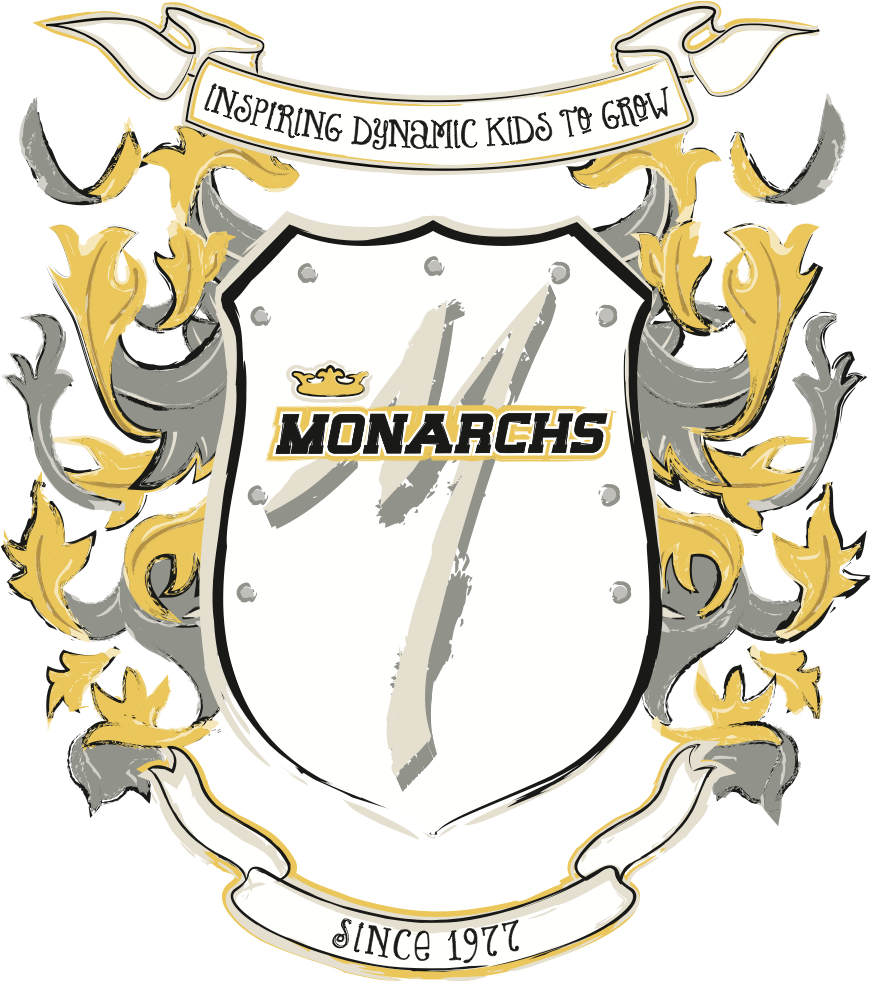 R102: Preschool Fundamentals: Hands On Training (HOTPS) “Quiz Answer Sheet”Employee Name: ________________________________________True or False: The purpose of warm-ups is to prepare the body for upcoming activities? Themes and lesson plans should NOT be followed, do your own thing. When spotting, make sure to break down skills into achievable steps and progressions. Music provides an instant connection with most children. It usually takes a child four times to understand the program. Children in a parent-child class know how to “take turns”. The trampoline does NOT require supervision at all times. The Toddler Property Laws all stem down to it mine, not yours! Multiple Choice: What are good teaching principles?  Prepare a safe classTake ownership and responsibility of your class and actionsMake sure the children of children to coach is safeFollow the established lesson plansAll of the above Locomotor skills include:  WalkingRunningHoppingSkippingAll of the above What are type of activities should be included in a parent-child class?  Fine Motor skillsGroup ActivitiesLarge Motor Skills Individual ActivitiesAll of the above  Match the skill to the event: Vault:				                        Bars:				Beam:				Floor:				